汇添富鑫福债券型证券投资基金更新基金产品资料概要(2022年01月11日更新)                         编制日期：2022年01月10日送出日期：2022年01月11日 本概要提供本基金的重要信息，是招募说明书的一部分。作出投资决定前，请阅读完整的招募说明书等销售文件。产品概况二、 基金投资与净值表现（一）投资目标与投资策略注：投资者欲了解本基金的详细情况，请仔细阅读本基金的《招募说明书》。本基金产品有风险，投资需谨慎。（二）投资组合资产配置图表  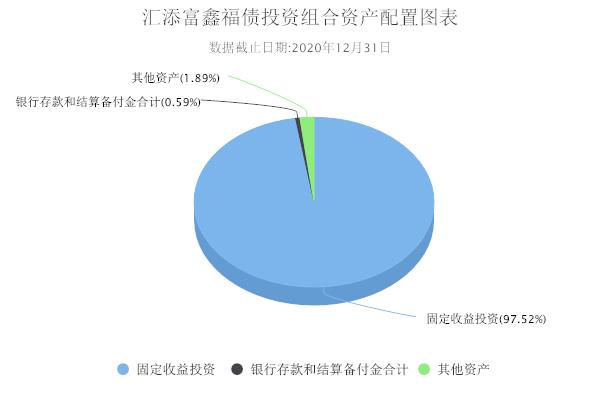 （三）自基金合同生效以来基金每年的净值增长率及与同期业绩比较基准的比较图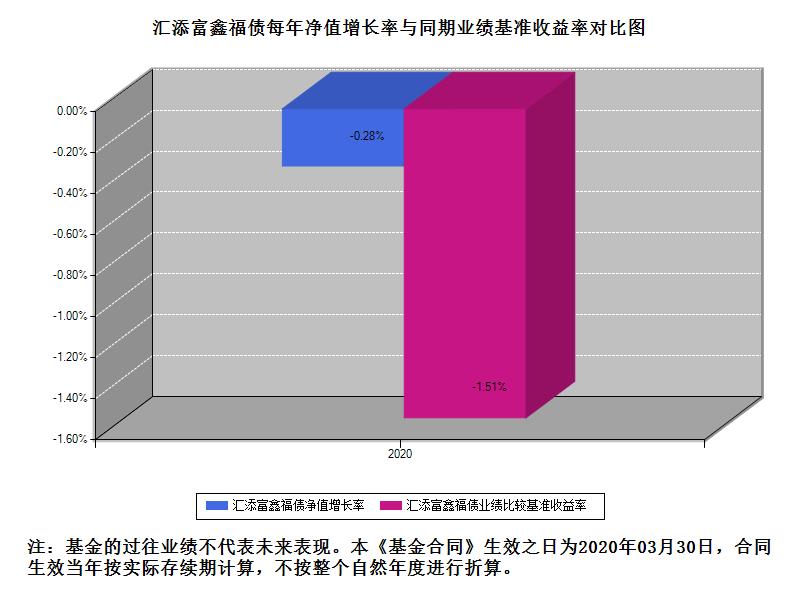 三、投资本基金涉及的费用（一）基金销售相关费用以下费用在申购/赎回基金过程中收取：注：本基金已成立，投资本基金不涉及认购费。（二）基金运作相关费用以下费用将从基金资产中扣除：注：本基金费用的计算方法和支付方式详见本基金的《招募说明书》。本基金交易证券、基金等产生的费用和税负，按实际发生额从基金资产扣除。 四、风险揭示与重要提示（一）风险揭示本基金不提供任何保证。投资者可能损失投资本金。投资有风险，投资者购买基金时应认真阅读本基金的《招募说明书》等销售文件。本基金的风险包括市场风险、管理风险、特定风险、流动性风险、本基金法律文件风险收益特征表述与销售机构基金风险评价可能不一致的风险、操作或技术风险、合规性风险等其他风险，其中特定风险具体如下：（1） 国债期货投资风险：本基金的投资范围包括国债期货，国债期货的投资可能面临市场风险、基差风险、流动性风险。市场风险是因期货市场价格波动使所持有的期货合约价值发生变化的风险。基差风险是期货市场的特有风险之一，是指由于期货与现货间的价差的波动，影响套期保值或套利效果，使之发生意外损益的风险。流动性风险可分为两类：一类为流通量风险，是指期货合约无法及时以所希望的价格建立或了结头寸的风险，此类风险往往是由市场缺乏广度或深度导致的；另一类为资金量风险，是指资金量无法满足保证金要求，使得所持有的头寸面临被强制平仓的风险。 （2） 资产支持证券投资风险：本基金可投资资产支持证券，资产支持证券在国内市场尚处发展初期，具有低流动性、高收益的特征，并存在一定的投资风险。资产支持证券的投资与基金资产密切相关，因此会受到特定原始权益人破产风险及现金流预测风险等的影响；当本基金投资的资产支持证券信用评级发生变化时，本基金将需要面对临时调整持仓的风险；此外当资产支持证券相关的发行人、基金管理人、基金托管人等出现违规违约时，本基金将面临无法收取投资收益甚至损失本金的风险。 （3）启用侧袋机制的风险（二）重要提示中国证监会对本基金募集的注册，并不表明其对本基金的价值和收益作出实质性判断或保证，也不表明投资于本基金没有风险。基金管理人依照恪尽职守、诚实信用、谨慎勤勉的原则管理和运用基金财产，但不保证基金一定盈利，也不保证最低收益。基金投资者自依基金合同取得基金份额，即成为基金份额持有人和基金合同的当事人。本基金的争议解决处理方式为仲裁。具体仲裁机构和仲裁地点详见本基金合同的具体约定。 基金产品资料概要信息发生重大变更的，基金管理人将在三个工作日内更新，其他信息发生变更的，基金管理人每年更新一次。因此，本文件内容相比基金的实际情况可能存在一定的滞后，如需及时、准确获取基金的相关信息，敬请同时关注基金管理人发布的相关临时公告等。五、其他资料查询方式以下资料详见基金管理人网站：www.99fund.com、电话：400-888-99181. 基金合同、托管协议、招募说明书2. 定期报告，包括基金季度报告、中期报告和年度报告3. 基金份额净值4. 基金销售机构及联系方式5. 其他重要资料六、其他情况说明本次更新因基金经理变更。基金简称汇添富鑫福债基金代码008398基金管理人汇添富基金管理股份有限公司基金托管人上海银行股份有限公司基金合同生效日2020年03月30日上市交易所-上市日期-基金类型债券型交易币种人民币运作方式普通开放式开放频率每个开放日每个开放日每个开放日基金经理何彪开始担任本基金基金经理的日期2022年01月07日基金经理何彪证券从业日期2014年07月02日其他---投资目标在严格控制风险和保持资产流动性的基础上，力求获得超越业绩比较基准的投资回报，实现基金资产的长期稳健增值。投资范围本基金的投资范围为具有良好流动性的金融工具，包括债券（国债、央行票据、金融债券、企业债券、公司债券、永续债、中期票据、短期融资券、超短期融资券、次级债券、政府支持债券、政府支持机构债券、地方政府债券、可转换债券（含可分离交易转换债券）、可交换公司债券及其他经中国证监会允许投资的债券）、资产支持证券、债券回购、同业存单、银行存款（包含协议存款、定期存款及其他银行存款）、货币市场工具、国债期货，以及法律法规或中国证监会允许投资的其他金融工具（但须符合中国证监会相关规定）。 本基金不投资股票或权证，因持有可转换债券和可交换公司债券所得的股票、 因所持股票派发的权证以及因投资可分离债券而产生的权证，应当在其可上市交易后 10 个交易日内卖出。如法律法规或监管机构以后允许基金投资其他品种，基金管理人在履行适当程序后，可以将其纳入投资范围。 基金的投资组合比例为：本基金投资于债券资产的比例不低于基金资产的 80%。每个交易日日终，在扣除国债期货合约需缴纳的交易保证金后，本基金持有的现金或到期日在一年以内的政府债券不低于基金资产净值的 5%；本基金所指的现金不包括结算备付金、存出保证金、应收申购款等。主要投资策略本基金将密切关注债券市场的运行状况与风险收益特征，分析宏观经济运行状况和金融市场运行趋势，自上而下决定类属资产配置及组合久期，并依据内部信用评级系统，深入挖掘价值被低估的标的券种。本基金采取的投资策略主要包括类属资产配置策略、利率策略、信用策略等。在谨慎投资的基础上，力争实现组合的稳健增值。本基金的投资策略还包括：期限结构配置策略、个券选择策略、可转换债券和可交换公司债券投资策略、资产支持证券投资策略、国债期货投资策略。业绩比较基准中债综合全价（总值）指数收益率*90%+银行1年期定期存款利率（税后）*10%风险收益特征本基金为债券型基金，预期收益和预期风险高于货币市场基金，但低于混合型基金、股票型基金。费用类型份额（S）或金额（M）/持有期限（N）费率/收费方式备注申购费（前收费） M≥0万元500元/笔养老金客户申购费（前收费） 0万元≤M<100万元0.60%非养老金客户申购费（前收费） 100万元≤M<500万元0.30%非养老金客户申购费（前收费） M≥500万元1000元/笔非养老金客户赎回费 0天≤N<7天1.50%赎回费 N≥7天0.00%费用类别年费率收费方式管理费0.30%-托管费0.10%-销售服务费--其他费用-《基金合同》生效后与基金相关的信息披露费用/会计师费/律师费/诉讼费/仲裁费、基金份额持有人大会费用、基金的证券/期货交易费用、基金的银行汇划费用/账户开户费用/账户维护费用等费用。